هوالابهی - ای ناظر به ملکوت الهی در هر دمی از ملکوت…حضرت عبدالبهاءاصلی فارسی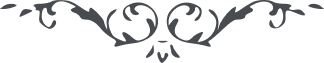 ١١١ هوالابهی ای ناظر به ملکوت الهی در هر دمی از ملکوت ابهی يمی از فيوضات فائض و     در هر ساعتی  هزار ساحتی از غيث هاطلش سبز و خرّم و ناضر ابواب فتوحات     روحانيّه گشاده و اسباب فيوضات  رحمانيّه آماده مجلس‌ انس به ‌انوار تأييد     ملکوت ابهی رشک  بهشت برين است و محفل قدس به فيض جبروت اعلی غبطهٔ      جنّت نعيم، طوبی للواصلين بشری للواردين علی  مناهل موهبة‌ الله و شرايع عناية الله … ع ع 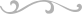 